T.C.AHİ EVRAN ÜNİVERSİTESİ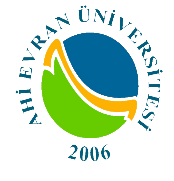 GÖREVDE YÜKSELME VE UNVAN DEĞİŞİKLİĞİSÖZLÜ SINAV SORU VE CEVAPLARI1.TORBA________________________________________________________________________________Soru 1:	657 Sayılı Kanun gereğince çıkarılan Yönetmelikler yürürlüğe nasıl konulur?Cevap 1:	Bakanlar Kurulu Kararı ile________________________________________________________________________________Soru 2:	657 sayılı Devlet Memurları Kanununun "Temel İlkeleri"ni sayınız.Cevap 2:	Sınıflandırma-Kariyer-Liyakat________________________________________________________________________________Soru 3:	657 sayılı Devlet Memurları Kanununa göre "Liyakat" ne demektir?Cevap 3:	"Devlet kamu hizmetleri görevlerine girmeyi, sınıflar içinde ilerleme ve yükselmeyi, görevin sona erdirilmesini liyakat sistemine dayandırmak ve bu sistemin eşit imkanlarla uygulanmasında Devlet memurlarını güvenliğe sahip kılmaktır."________________________________________________________________________________Soru 4:	657 sayılı Kanuna göre "İstihdam Şekilleri"ni sayınız? Cevap 4:	Memur - Sözleşmeli Personel - İşçiler - Geçici Personel (2017 yılında uygulaması kaldırılmıştır)________________________________________________________________________________Soru 5:	657 sayılı Kanuna göre "Ödev ve Sorumluluklar"dan 5 tanesini sayınız?Cevap 5:	1. Sadakat,2. Tarafsızlık ve devlete bağlılık,3. Davranış ve işbirliği,4. Yurt dışında davranış,5. Amir durumda olan devlet memurlarının görev ve sorumlulukları,6. Devlet memurlarının görev ve sorumlulukları,7. Kişisel sorumluluk ve zarar,8. Kişilerin uğradıkları zararlar,9. Mal bildirimi,10.Basına bilgi veya demeç verme,11.Resmi belge, araç ve gereçlerin yetki verilen mahaller dışına çıkarılmaması ve iadesi________________________________________________________________________________Soru 6:	657 sayılı Kanuna göre "Genel Haklar"dan 5 tanesini sayınız.	Cevap 6:	1. Uygulamayı isteme hakkı,2. Güvenlik,3. Emeklilik,4. Çekilme,5. Müracaat, şikayet ve dava açma,6. Sendika kurma,7. İzin,8. Kovuşturma ve yargılama,9. İsnat ve iftiralara karşı koruma					________________________________________________________________________________Soru 7:	657 sayılı Kanuna göre "Yasaklar"dan 3 tanesini sayınız?	Cevap 7:	1. Toplu eylem ve hareketlerde bulunma yasağı,2. Grev yasağı,3. Ticaret ve diğer kazanç getirici faaliyetlerde bulunma yasağı,4. Hediye alma, menfaat sağlama yasağı,5. Denetimindeki teşebbüsten menfaat sağlama yasağı,6. Gizli bilgileri açıklama yasağı,________________________________________________________________________________Soru 8:	657 sayılı Kanuna göre Tesis edilen kaç sınıf vardır? 5 tanesini sayınız?Cevap 8:	1. Genel İdare Hizmetleri Sınıfı2. Teknik Hizmetler Sınıfı3. Sağlık Hizmetleri Ve Yardımcı Sağlık Hizmetleri Sınıfı4. Eğitim Ve Öğretim Hizmetleri Sınıfı5. Avukatlık Hizmetleri Sınıfı6. Din Hizmetleri Sınıfı7. Emniyet Hizmetleri Sınıfı8. Jandarma Hizmetleri Sınıfı9. Sahil Güvenlik Hizmetleri Sınıfı10.Yardımcı Hizmetler Sınıfı11.Mülki İdare Amirliği Hizmetleri Sınıfı12.Milli İstihbarat Hizmetleri Sınıfı		________________________________________________________________________________Soru 9:	6 yıl süreli yükseköğrenimi bitirenler memurluğa hangi derece/kademe ile başlarlar?Cevap 9:	9/3	________________________________________________________________________________Soru 10:	2 yıl süreli yükseköğrenimi bitirenler memurluğa hangi derece/kademe ile başlarlar?Cevap 10: 	10/2	________________________________________________________________________________Soru 11 :	Kurum ve kuruluşlar 657 sayılı Kanuna göre yüzde kaç oranında engelli personel çalıştırmak zorundadır? Bu oranın hesaplanmasında kurumun hangi kadro sayısı esas alınır?		Cevap 11 :	3% - Bu oranın hesaplanmasında ilgili kurum veya kuruluşun (yurtdışı teşkilat hariç) toplam dolu kadro sayısı dikkate alınır.							________________________________________________________________________________Soru 12:	Devlet memurunun kasıt, kusur, ihmal veya tedbirsizliği sonucu idare zarara uğratılmışsa, bu zararı ilgili memur hangi bedel üzerinden öder?Cevap 12:	Rayiç Bedel________________________________________________________________________________Soru 13:	Aday memurun adaylık süresi en az ve en çok ne kadardır? Aday memurun başka kurumlara nakli yapılabilir mi?Cevap 13:	Aday olarak atanmış Devlet memurunun adaylık süresi bir yıldan az iki yıldan çok olamaz ve bu süre içinde aday memurun başka kurumlara nakli yapılamaz."________________________________________________________________________________________________________________________________________________________________Soru 14:	Aday memurların asaletlerinin tasdik edilebilmesi için gerekli olan eğitimler ve uygulamalar nelerdir?Cevap 14:	Aday olarak atanan memurların önce bütün memurların ortak vasıfları ile ilgili temel eğitime, bilahare sınıfları ile ilgili hazırlayıcı eğitime ve staja tabi tutulmaları ve Devlet memuru olarak atanabilmeleri için başarılı olmaları şarttır.	________________________________________________________________________________Soru 15:	657 sayılı Kanuna göre başka yerdeki görevlere atananların göreve başlama süreleri kaç gün veya kaç iş günüdür?Cevap 15:	Başka yerdeki görevlere atananlar, atama emirlerinin kendilerine tebliğ tarihinden itibaren 15 gün içerisinde o yere hareket ederek belli yol süresini izleyen iş günü içinde işe başlamak zorundadırlar.							________________________________________________________________________________Soru 16:	657 sayılı Kanuna göre ne kadar süre içinde herhangi bir disiplin cezası almayan memurlara kaç derece veya kademe ilerlemesi uygulanır?Cevap 16:	Son sekiz yıl içinde herhangi bir disiplin cezası almayan memurlara, aylık derecelerinin yükseltilmesinde dikkate alınmak üzere bir kademe ilerlemesi uygulanır."							________________________________________________________________________________Soru 17:	Devlet memuru iken muvazzaf askerlik hizmetini yapmak üzere askere gidenler askerlik bitiminde ne kadar süre içinde kurumlarına müracaat etmek zorundadır? Kurumlar en fazla ne kadar süre içinde memuru başlatmak zorundadır?	Cevap 17:	Terhis tarihinden itibaren 30 gün içinde kurumlarına başvurmak ve kurumları da başvurma tarihinden itibaren azami 30 gün içinde ilgilileri göreve başlatmak zorundadırlar.________________________________________________________________________________Soru 18:	657 sayılı Kanuna göre memurluktan çekilenlerden yeniden atanmak isteyenler, bu haktan en fazla kaç defa yararlanabilir?		Cevap 18:	2						________________________________________________________________________________Soru 19:	657 sayılı Kanuna göre memuriyetten "Çekilme isteğinde bulunulmuş sayılmak" için ne kadar süreyle göreve gelinmemiş olması gerekir?Cevap 19:	kesintisiz 10 gün							________________________________________________________________________________Soru 20:	Olağanüstü hal, seferberlik ve savaş hallerinde görevlerinden çekilen memurlar ne kadar süreyle tekrar memurluğa alınmazlar?Cevap 20:	Hiçbir surette Devlet memurluğuna alınamazlar.						________________________________________________________________________________Soru 21:	Memurların haftalık çalışma süresi genel olarak kaç saattir?Cevap 21:	40 saat________________________________________________________________________________________________________________________________________________________________Soru 22:	Toplam hizmet süresi 8 yıl olan bir devlet memurunun yıl içinde hak ettiği toplam yıllık izin süresi kaç gündür?Cevap 22:	20 gün________________________________________________________________________________Soru 23:	657 sayılı Kanuna göre babalık izni kaç gündür?Cevap 23:	10 gün________________________________________________________________________________Soru 24:	657 sayılı Kanuna göre memurun dedesinin vefatı halinde mazeret izni verilir mi? Verilirse kaç gündür?Cevap 24:	Verilmez				________________________________________________________________________________Soru 25:	657 sayılı Kanuna göre memurun eşinin annesinin vefatı halinde mazeret izni verilir mi? Verilirse kaç gündür?Cevap 25:	7 gün						________________________________________________________________________________Soru 26:	657 sayılı Kanuna göre memurun çocuğunun evlenmesi halinde mazeret izni verilir mi? Verilirse kaç gündür?Cevap 26:	7 gün	________________________________________________________________________________Soru 27:	657 sayılı Kanuna göre süt izni kaç saattir ve nasıl kullanılır?	Cevap 27:	Kadın memura, çocuğunu emzirmesi için doğum sonrası analık izni süresinin bitim tarihinden itibaren ilk altı ayda günde üç saat, ikinci altı ayda günde birbuçuk saat süt izni verilir. Süt izninin hangi saatler arasında ve günde kaç kez kullanılacağı hususunda, kadın memurun tercihi esastır					________________________________________________________________________________Soru 28:	Memura aylık ve özlük hakları korunarak, kanser, verem ve akıl hastalığı gibi uzun süreli bir tedaviye ihtiyaç gösteren hastalığı hâlinde kaç ay, diğer hastalık hâllerinde kaç ay izin verilir?		Cevap 28:	Memura, aylık ve özlük hakları korunarak, verilecek raporda gösterilecek lüzum üzerine, kanser, verem ve akıl hastalığı gibi uzun süreli bir tedaviye ihtiyaç gösteren hastalığı hâlinde onsekiz aya kadar, diğer hastalık hâllerinde ise oniki aya kadar izin verilir.							________________________________________________________________________________Soru 29:	Eşi doğum yapan memura aylıksız izin verilir mi? Verilirse ne kadar süreyle verilir?Cevap 29:	Doğum tarihinden itibaren istekleri üzerine yirmidört aya kadar aylıksız izin verilir.________________________________________________________________________________Soru 30:	6 yıl hizmeti bulunan memura en fazla ne kadar süreyle aylıksız izin verilebilir? Bu süre en fazla kaç defada kullanılabilir? (en fazla kaça bölünebilir)	Cevap 30:	Toplam bir yıla kadar aylıksız izin verilebilir. En fazla iki defada kullanılabilir.________________________________________________________________________________________________________________________________________________________________Soru 31:	Doğum yapan memura aylıksız izin verilir mi? Verilirse ne kadar süreyle verilir?Cevap 31:	Doğum sonrası analık izni süresinin bitiminden itibaren istekleri üzerine yirmidört aya kadar aylıksız izin verilir.________________________________________________________________________________Soru 32:	Memurların Özlük Dosyalarına hangi belgeler konulur?Cevap 32:	Özlük dosyasına;- memurun mesleki bilgileri, - mal bildirimleri- varsa inceleme, soruşturma, denetim raporları,- disiplin cezaları- ödül ve başarı belgesi verilmesine ilişkin bilgi ve belgeler, konulur.________________________________________________________________________________Soru 33:	Kurumlarında olağanüstü gayret ve çalışmaları bulunanlara verilen belgenin adı nedir?Cevap 33:	Başarı Belgesi________________________________________________________________________________Soru 34:	657 sayılı Kanuna göre "Kınama Cezası" ne demektir?Cevap 34:	Memura, görevinde ve davranışlarında kusurlu olduğunun yazı ile bildirilmesidir.________________________________________________________________________________Soru 35:	657 sayılı Kanuna göre "Aylıktan Kesme Cezası" ne demektir?Cevap 35:	Memurun, brüt aylığından 1/30 - 1/8 arasında kesinti yapılmasıdır.________________________________________________________________________________Soru 36:	657 sayılı Kanuna göre "Kademe ilerlemesinin durdurulması cezası" ne demektir?Cevap 36:	Fiilin ağırlık derecesine göre memurun, bulunduğu kademede ilerlemesinin 1 - 3 yıl durdurulmasıdır.________________________________________________________________________________Soru 37:	657 sayılı Kanuna göre Belirlenen kılık ve kıyafet hükümlerine aykırı davranmanın cezası nedir?		Cevap 37:	Uyarma Cezası						________________________________________________________________________________Soru 38:	657 sayılı Kanuna göre Özürsüz veya izinsiz olarak görev mahallini terk eden memura hangi ceza verilir?Cevap 38:	Uyarma Cezası________________________________________________________________________________Soru 39:	657 sayılı Kanuna göre görevle ilgili resmi belge, araç ve gereçlerin korunması, kullanılması ve bakımında kusurlu davranan memura hangi ceza verilir?Cevap 39:	Kınama Cezası________________________________________________________________________________Soru 40:	657 sayılı Kanuna göre; Borçlarını kasten ödemeyerek hakkında yasal yollara başvurulmasına neden olan memura hangi ceza verilir?Cevap 40:	Kınama Cezası________________________________________________________________________________________________________________________________________________________________Soru 41:	657 sayılı Kanuna göre kasıtlı olarak; verilen emir ve görevleri tam ve zamanında yapmayan memura hangi ceza verilir?	Cevap 41:	Aylıktan Kesme Cezası________________________________________________________________________________Soru 42:	657 sayılı Kanuna göre göreve sarhoş gelen memura hangi ceza verilir?Cevap 42:	Kademe İlerlemesinin Durdurulması Cezası						________________________________________________________________________________Soru 43:	657 sayılı Kanuna göre; Belirlenen durum ve sürelerde mal bildiriminde bulunmayan memura hangi ceza verilir?Cevap 43:	Kademe İlerlemesinin Durdurulması Cezası________________________________________________________________________________Soru 44:	657 sayılı Kanuna göre devlet memurlarına yasaklanan kazanç getirici faaliyetlerde bulunan memura hangi ceza verilir?Cevap 44:	Kademe İlerlemesinin Durdurulması Cezası________________________________________________________________________________Soru 45:	657 sayılı Kanuna göre siyasi partiye giren memura hangi ceza verilir?Cevap 45:	Devlet Memurluğundan Çıkarma Cezası________________________________________________________________________________Soru 46:	Devlet Memurluğundan Çıkarma Cezası nasıl verilir?Cevap 46:	Amirlerin bu yoldaki isteği üzerine, memurun bağlı bulunduğu kurumun yüksek disiplin kurulu kararı ile verilir.________________________________________________________________________________Soru 47:	657 sayılı Kanuna göre hangi disiplin cezalarına karşı yargı yoluna başvurulabilir?Cevap 47:	Hepsine	________________________________________________________________________________Soru 48:	Memurlar hakkında yapılan soruşturmalarda memurun kendisini savunması için ne kadar süre verilmek zorundadır?Cevap 48:	en az 7 gün________________________________________________________________________________Soru 49:	657 sayılı Kanuna göre; Devlet memurlarının disiplin cezalarına karşı itiraz süresi kaç gündür?Cevap 49:	7 gün________________________________________________________________________________Soru 50:	657 sayılı Kanuna göre; Görevden uzaklaştırma; bir disiplin kovuşturması icabından olduğu takdirde en çok ne kadar süre devam edebilir?Cevap 50:	3 ay (Görevden uzaklaştırma; bir disiplin kovuşturması icabından olduğu takdirde en çok 3 ay devam edebilir. Bu süre sonunda hakkında bir karar verilmediği takdirde memur görevine başlatılır.)________________________________________________________________________________